Ημερ. : ………/………./20…...Αρ. Πρωτ. :………..………………Π Ρ Α Ξ Η	Α Ν Α Λ Η Ψ Η Σ	Υ Π Η Ρ Ε Σ Ι Α Σ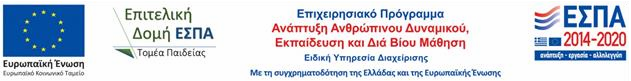 Του/Tης:  ……………………………………………..…………….………………………….…………………….αναπληρωτή εκπ/κού/ΕΕΠ/ΕΒΠ, κλάδου….……… - .……………………………………………….κατοίκου:…………………………………………………οδός:………………….……………………………………Τ.Κ:………………….……..……………………………….Α.Δ.Τ : …………………………………………………….Τηλέφωνο: ……………………………………………..Κινητό: ……………………………………………………Email: ……………………………………………………..Πράξη τοποθέτησης – διάθεσης:……………………………...................................(ΑΔΑ:	)ΠΡΟΣ:Το	Δημοτικό Σχολείο/ Νηπιαγωγείο………………………………………………………………….Αναφέρω ότι σήμερα,	,……../….…./20…… παρουσιάστηκα καιανέλαβα υπηρεσία στο	ΔημοτικόΣχολείο/Νηπιαγωγείο ……………..................………………………………………………………………… Ο-Η Εκπ/κός/ΕΕΠ/ΕΒΠ(Υπογραφή) ΒΕΒΑΙΩΣΗΒεβαιώνεται η ημερομηνία ανάληψηςυπηρεσίας και το γνήσιο της υπογραφής………….…….., ..….../..….../20……Ο/Η Δ/ντής/ντρια(Ονοματεπώνυμο, Υπογραφή & Σφραγίδα)